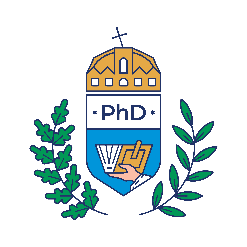 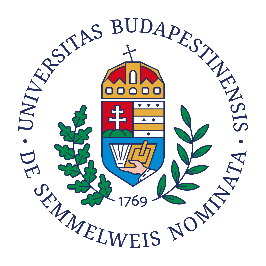 A Semmelweis Egyetem Rácz Károly Konzervatív Orvostudományi Tagozat                           tisztelettel meghívja Önt                                                        Dr. Alhaddad ButhinaTraumatic dental injuries of anterior teeth in paediatric dentistry                                                    című értekezésének védésére.A védés helyszíne és időpontja: Semmelweis Egyetem FOK Oktatási Centrum Budapest, Szentkirályi u. 47.                                                          Árkövy József Terem.2022.  június 21. kedd, 10:00 óra                       Témavezetők: Dr. Tarján Ildikó, Ph.D. professor emeritus                                                Dr. Rózsa Noémi Katinka, Ph.D. egyetemi docens                       Programvezető: Dr. Varga Gábor , D.Sc.,  egyetemi tanár                       A Doktori Tagozat vezetője: Dr. Reusz György, D.Sc., egyetemi tanárA bíráló bizottság elnöke:              		Dr. Fekete György, D.Sc., professor emeritusBudapest2022Tagjai:Opponensek:    Dr. Major Tamás    Ph.D., főorvos            Dr. Szűcs Attila            Ph.D,, egyetemi docens    Dr. Joób-Fancsaly Árpád    Ph.D., egyetemi docens            Dr. Budai Mária             Ph.D., oktató